Publicado en México el 16/03/2021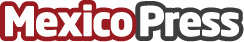 Fundación Mier y Pesado reconoce a voluntarios en el Día Mundial del Trabajo SocialLa Fundación Mier y Pesado es una institución sólida y un modelo a seguir en la atención de las personas adultas mayores, gracias a la labor de colaboradores y voluntarios profesionales y solidarios, comentó Eneas Mares, vocero de la Fundación, en el marco de la celebración del Día Mundial del Trabajo SocialDatos de contacto:Eneas Febo Mares5527622073Nota de prensa publicada en: https://www.mexicopress.com.mx/fundacion-mier-y-pesado-reconoce-a-voluntarios Categorías: Nacional Educación Sociedad Solidaridad y cooperación Recursos humanos http://www.mexicopress.com.mx